H. AYUNTAMIENTO 2018-2021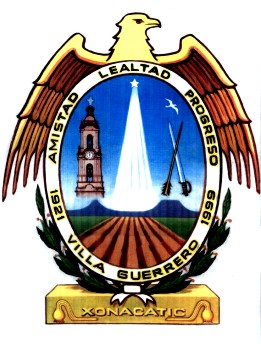 VILLA GUERRERO, JALISCODIRECCIÓN DE DESARROLLO RURALIng. Héctor Torres Director de Desarrollo Rural SERVICIOREQUISITOSCOSTOTRÁMITE DE CREDENCIAL AGROALIMENTARIACLAVE ÚNICA REGISTRO POBLACIÓN (C.U.R.P.)COMPROBANTE DE DOMICILIO FISCALUNIDAD DE PRODUCCIÓN PECUARIA (U.P.P.)REGISTRO FEDERAL DE CONTRIBUYENTES (R.F.C.)ACREDITACIÓN LEGAL DE LA PROPIEDADREGISTRO DE PATENTE, FIGURA DEL FIERRO, TERNA COMPLETAIDENTIFICACIÓN OFICIAL CON FOTOGRAFÍAFACTURA COMPROBANTEDE POSESIÓN DE VIENTRES (LEY DE FOMENTO Y DESARROLLO PECUARIO)CARTA DE AFILIACIÓN O CONSTANCIA DE PERTENENCIA A LA ASOCIACIÓN GANADERA LOCAL (AGL)CREDENCIAL ANTERIOR DE  GANADEROPODER GENERAL PARA PLEITOS Y COBRANZAS, ACTOS DE ADMINISTRACIÓN Y DOMINIOCOMPROBANTE DE PAGOCARTAS DE RECOMENDACIÓNSIN COSTO